曲想を感じ取り、曲にふさわしい表現を工夫して演奏しよう（　　　）年（　　）組（　　）氏名（　　　　　　　　　　）リコーダー作品：変奏曲「　風　」１　変奏１・変奏２について、どのようなタンギングの発音やアーティキュレーションで演奏したらいいか考えて楽譜に記入しましょう。☆　主　題　　どんな風のイメージ〔　　　　　　　　　　　　　　　　　　　　　　〕【タンギング：　　　】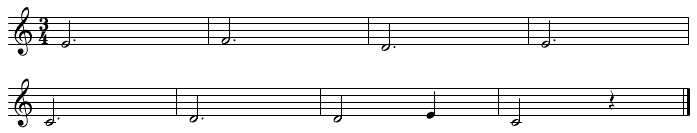 （１）変奏１　どんな風のイメージ〔　　　　　　　　　　　　　　　　　　　　　　〕【タンギング：　　　】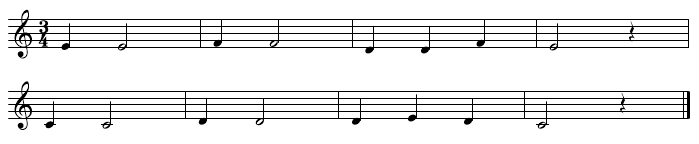 （２）変奏２　どんな風のイメージ〔　　　　　　　　　　　　　　　　　　　　　　〕　　　　【タンギング：　　　】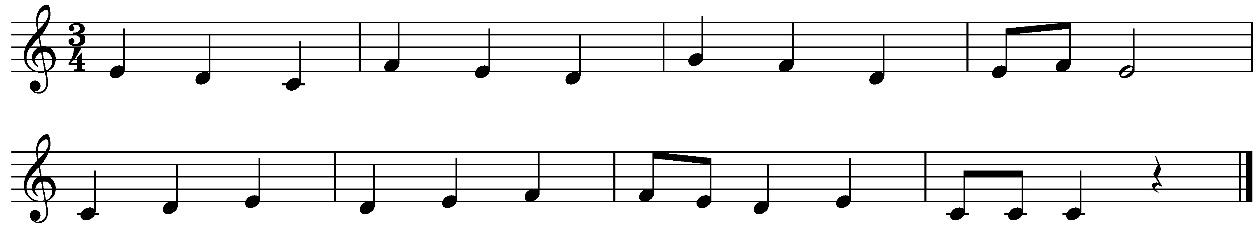 ２　授業を振り返りましょう。曲のイメージもちながら、演奏の仕方について考えることができた。〔できた・まあまあできた・あまりできなかった〕自分の考えた演奏の仕方を表現することができた。〔十分表現できた・まあまあできた・あまりできなかった〕学んだことや演奏の仕方について工夫したこと、感じたことを書きましょう。タンギングの発音アーティキュレーション　　【奏法】　　　　　　【記入の仕方】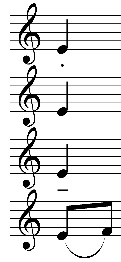 ①スタッカート奏法　…スタッカート記号　②ノン　レガート奏法…未記入③ポルタ―ト奏法　……テヌート記号④レガート奏法　………スラ―記号